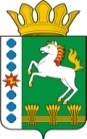 КОНТРОЛЬНО-СЧЕТНЫЙ ОРГАН ШАРЫПОВСКОГО РАЙОНАКрасноярского краяЗаключениена проект Постановления администрации Парнинского сельсовета Шарыповского района «О внесении изменений в Постановление администрации Парнинского сельсовета  от 30.10.2013 № 152-п «Об утверждении муниципальной программы «Муниципальное управление» (в ред. от 26.10.2017 № 115-п)19 февраля 2018 год 								      № 09Настоящее экспертное заключение подготовлено Контрольно – счетным органом Шарыповского района на основании ст. 157 Бюджетного  кодекса Российской Федерации, ст. 9 Федерального закона от 07.02.2011 № 6-ФЗ «Об общих принципах организации и деятельности контрольно – счетных органов субъектов Российской Федерации и муниципальных образований», ст. 15 Решения Шарыповского районного Совета депутатов от 20.09.2012 № 31/289р «О внесении изменений и дополнений в Решение Шарыповского районного Совета депутатов от 21.06.2012 № 28/272р «О создании Контрольно – счетного органа Шарыповского района» (в ред. от 20.03.2014 № 46/536р, от 25.09.2014 № 51/573р, от 26.02.2015 № 56/671р), пункт 1.2. Соглашения от 22.01.2015 «О передаче Контрольно – счетному органу Шарыповского района полномочий Контрольно – счетного органа Парнинского поселения по осуществлению внешнего муниципального финансового контроля» и в соответствии со стандартом организации деятельности Контрольно-счетного органа Шарыповского района СОД 2 «Организация, проведение и оформление результатов финансово-экономической экспертизы проектов Решений Шарыповского районного Совета депутатов и нормативно-правовых актов по бюджетно-финансовым вопросам и вопросам использования муниципального имущества и проектов муниципальных программ» утвержденного приказом Контрольно-счетного органа Шарыповского района от 16.12.2013 № 29.Представленный на экспертизу проект Постановления администрации Парнинского сельсовета Шарыповского района «О внесении изменений и дополнений в Постановление администрации Парнинского сельсовета от 30.10.2013 № 152-п «Об утверждении муниципальной программы «Муниципальное управление» (в ред. от 26.10.2017 № 115-п)  направлен в Контрольно – счетный орган Шарыповского района 16 февраля 2018 года. Разработчиком данного проекта Программы является администрация Парнинского сельсовета.Основанием для разработки муниципальной программы является:- статья 179 Бюджетного кодекса Российской Федерации;- постановление администрации Парнинского сельсовета от 29.07.2013 № 94-п «Об утверждении Порядка разработки, утверждения и реализации  муниципальных программ»;- распоряжение администрации Парнинского сельсовета от 31.07.2013  № 28-р «Об утверждении перечня муниципальных программ Парнинского сельсовета».Ответственный исполнитель муниципальной программы администрация Парнинского сельсовета.Соисполнитель муниципальной программы отсутствует.Перечень подпрограмм муниципальной программы:«Управление муниципальным имуществом и  земельными ресурсами».«Управление муниципальными финансами».«Обеспечения документами территориального планирования».«Повышение энергетической эффективности и сокращение энергетических издержек в бюджетном секторе».«Обеспечение реализации муниципальной программы».Мероприятие проведено 19 февраля 2018 года.В ходе подготовки заключения Контрольно – счетным органом Шарыповского района были проанализированы следующие материалы:- Постановления администрации Парнинского сельсовета Шарыповского района «О внесении изменений и дополнений в Постановление администрации Парнинского сельсовета  от 30.10.2013 № 152-п «Об утверждении муниципальной программы «Муниципальное управление»;- паспорт муниципальной программы «Муниципальное управление».Целью муниципальной программы является создание условий для эффективного, ответственного и прозрачного муниципального управления в рамках выполнения установленных функций и полномочий.В результате реализации муниципальной программы планируется достигнуть следующих показателей:- сохранить уровень исполнения расходов за счет собственных средств бюджета поселения (без учета межбюджетных трансфертов из краевого бюджета, имеющих целевое значение) на уровень не менее 95%;- доля расходов бюджета поселения, формируемых в рамках муниципальных программ, в общем объеме расходов бюджета поселения составит не менее 96%.Рассмотрев представленные материалы к проекту Постановления установлено следующее:В соответствии с проектом Постановления происходит изменение по строке (пункту) «Информация по ресурсному обеспечению программы, в том числе в разбивке по источникам финансирования, по годам реализации программы».После внесения изменений строка  будет читаться:Увеличение бюджетных ассигнований в сумме 204 802,68 руб. (1,98%), из них:- за счет средств краевого бюджета в сумме 7 338,00 руб.  (23,64%);- за счет средств бюджета поселения в сумме 197 464,68 руб. (2,19%).Вносятся изменения в  подпрограмму «Управление муниципальным имуществом и земельными ресурсами» муниципальной программы. После внесения изменений в подпрограмму № 1 строка «Объемы и источники финансирования в целом и по годам реализации подпрограммы» будет читаться:Увеличение бюджетных ассигнований по подпрограмме Управление муниципальным имуществом и земельными ресурсами» за счет средств бюджета поселения в сумме 5 000,00 руб. (100,00%) за счет проведения рыночной оценки муниципального имущества.Вносятся изменения в  подпрограмму «Обеспечение реализации муниципальной программы» муниципальной программы по строке «Объемы и источники финансирования в целом и по годам реализации подпрограммы». После внесения изменений строка будет читаться так:Увеличение бюджетных ассигнований в сумме 199 802,68 руб. (2,15%), в том  числе:За счет средств краевого бюджета в сумме 7 338,00 руб. (23,64%) на региональные выплаты и выплаты, обеспечивающие уровень заработной платы работникам бюджетной сферы не ниже размера минимальной заработной платы (минимального размера оплаты труда);За счет средств бюджета поселения в сумме 192 464,68 руб. (14,12%)  на оплату расходов в целях обеспечения выполнения функций государственными (муниципальными) органами, казенными учреждениями, органами управления государственными внебюджетными фондами (на оплату электроэнергии, услуг связи, горюче – смазочных материалов).На основании выше изложенного Контрольно-счётный  орган Шарыповского района  предлагает Администрации Парнинского сельсовета принять проект Постановления администрации Парнинского сельсовета Шарыповского района «О внесении изменений и дополнений в Постановление администрации Парнинского сельсовета  от 30.10.2013 № 152-п «Об утверждении муниципальной программы «Муниципальное управление» (в ред. от 26.10.2017 № 115-п).Председатель Контрольно – счетного органа							Г.В. СавчукАудиторКонтрольно – счетного органа							И.В. ШмидтРесурсное обеспечение муниципальной программы Предыдущая редакция Постановление Предлагаемая редакция программы (проект Постановления)Ресурсное обеспечение муниципальной программы Общий объем бюджетных ассигнований на реализацию муниципальной программы  составляет 10 331 977,21  руб., в том числе за счет средств:федерального бюджета  798 310,00 руб.,  из них:2017 год – 264 190,00  руб.;2018 год – 267 060,00 руб.;2019 год – 267 060,00 руб.краевого бюджета 31 038,00 руб., из них:2017 год – 15 238,00  руб.;2018 год – 7 900,00 руб.;2019 год – 7 900,00 руб.районного бюджета 503 888,00 руб., из них:2017 год – 503 888,00 руб.;2018 год – 0,00 руб.;2019 год – 0,00 руб.бюджета поселения 8 998 741,21 руб.,  из них: 2017 год – 3 425 941,21 руб.;2018 год – 2 786 400,00 руб.;2019 год – 2 786 400,00 руб.Общий объем бюджетных ассигнований на реализацию муниципальной программы  составляет 10 536 779,89  руб., в том числе за счет средств:федерального бюджета  798 310,00 руб.,  из них:2017 год – 264 190,00  руб.;2018 год – 267 060,00 руб.;2019 год – 267 060,00 руб.краевого бюджета 38 376,00 руб., из них:2017 год – 22 576,00  руб.;2018 год – 7 900,00 руб.;2019 год – 7 900,00 руб.районного бюджета 503 888,00 руб., из них:2017 год – 503 888,00 руб.;2018 год – 0,00 руб.;2019 год – 0,00 руб.бюджета поселения 9 196 205,89 руб.,  из них: 2017 год – 3 623 405,89 руб.;2018 год – 2 786 400,00 руб.;2019 год – 2 786 400,00 руб.Объемы и источники финансирования  подпрограммыПредыдущая редакцияПредлагаемая редакция (проект Постановления)Объемы и источники финансирования  подпрограммыОбщий объем бюджетных ассигнований на реализацию подпрограммы  составит 503 888,00 руб., в том числе:  за средств районного бюджета 503 888,00 руб., из них:2017 год – 503 888,00 руб.;2018 год – 0,00 руб.;2019 год – 0,00 руб.за счет средств бюджета поселения 0,00 руб., из них:2017 год – 0,00 руб.;2018 год – 0,00 руб.;2019 год – 0,00 руб.Общий объем бюджетных ассигнований на реализацию подпрограммы  составит 508 888,00 руб., в том числе:  за средств районного бюджета 503 888,00 руб., из них:2017 год – 503 888,00 руб.;2018 год – 0,00 руб.;2019 год – 0,00 руб.за счет средств бюджета поселения 5 000,00 руб., из них:2017 год –  5 000,00 руб.;2018 год – 0,00 руб.;2019 год – 0,00 руб.Объемы и источники финансирования  подпрограммыПредыдущая редакцияПредлагаемая редакция (проект подпрограммы)Объемы и источники финансирования  подпрограммыОбщий объем бюджетных ассигнований на реализацию подпрограммы  составляет 9 275 039,21  руб., в том числе:за счет средств федерального бюджета 798 310,00 руб.,  из них:2017 год – 264 190,00 руб.;2018 год – 261 200,00 руб.; 2019 год – 248 000,00 руб.за счет средств краевого бюджета 31 038,00 руб., из них:2017 год – 15 238,00 руб.;2018 год – 7 900,00 руб.;2019 год – 7 900,00 руб.за счет средств бюджета поселения 8 445 691,21 руб. из них:2017 год – 2 873 691,21 руб.;2018 год – 2 786 000,00 руб.;2019 год –  2 786 000,00 руб.Общий объем бюджетных ассигнований на реализацию подпрограммы  составляет 9 474 841,89  руб., в том числе:за счет средств федерального бюджета 798 310,00 руб.,  из них:2017 год – 264 190,00 руб.;2018 год – 261 200,00 руб.; 2019 год – 248 000,00 руб.за счет средств краевого бюджета 38 376,00 руб., из них:2017 год – 22 576,00 руб.;2018 год – 7 900,00 руб.;2019 год – 7 900,00 руб.за счет средств бюджета поселения 8 638 155,89 руб. из них:2017 год – 3 066 155,89 руб.;2018 год – 2 786 000,00 руб.;2019 год –  2 786 000,00 руб.